Passages et fiches de notificationEtape 1 : Faire tous les passages (pages 59 à 66 du manuel du directeur que vous pouvez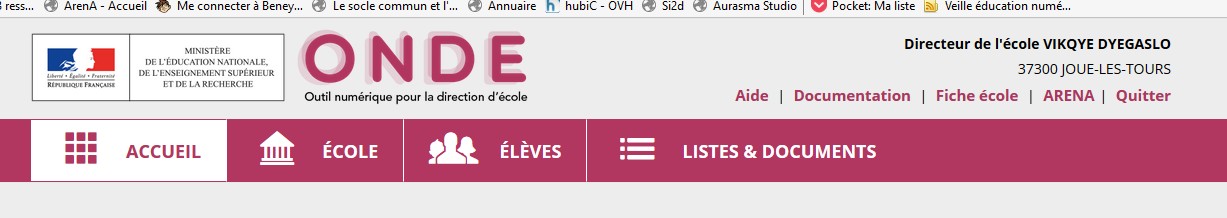 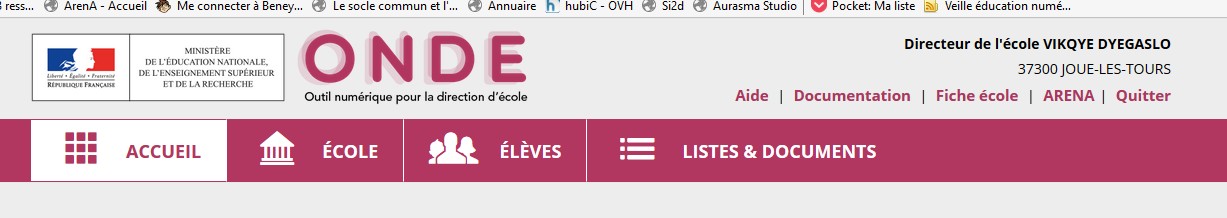 1er Conseil des maîtres –: En cas de « projet » de redoublement ou de raccourcissement pour les élèves en situation de handicap ou ceux pour lesquels un deuxième maintien ou raccourcissement est envisagé : Proposition de passage de niveau, poursuite de scolarité. La fiche de proposition n’a pas besoin d’être éditée sur onde.Date du conseil des maîtres : avant le 5 avril 2024Date limite de remise de la proposition à l’IEN :  le 5 avril 2024    -Compléter le calendrier : remplir les dates en se basant sur la circulaire. Les dates sont :1er (ou 2eme Conseil des maîtres) – Décision de passage de niveau poursuite de scolaritéDate du conseil des maîtres avant le 14 mai 2024Date limite de la remise de la décision aux familles et à l’IEN : 14 mai 2024La date de réponse aux familles s’inscrit automatiquement au 28 mai 2024Commission d’appel : 24 et 26 juin 2024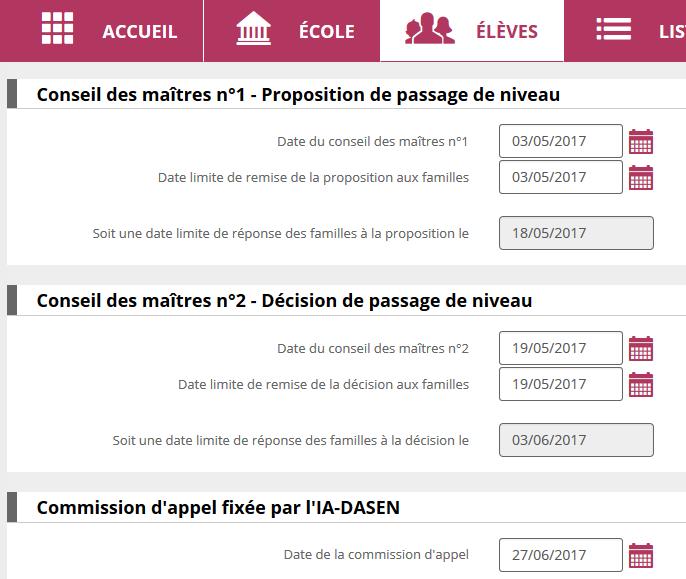 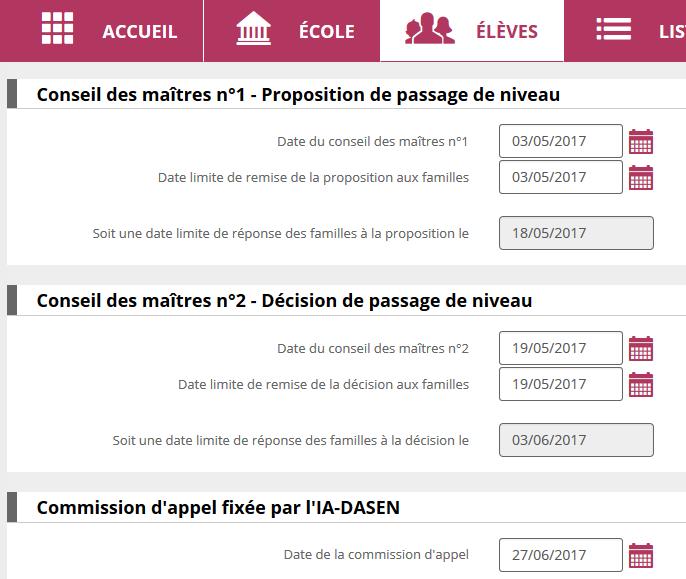 -	Enregistrer globalement les passages de niveau (Elèves-Passage-enregistrer…)Etape 2 : dans le menu Elèves – Passage – Editer des notifications de poursuite...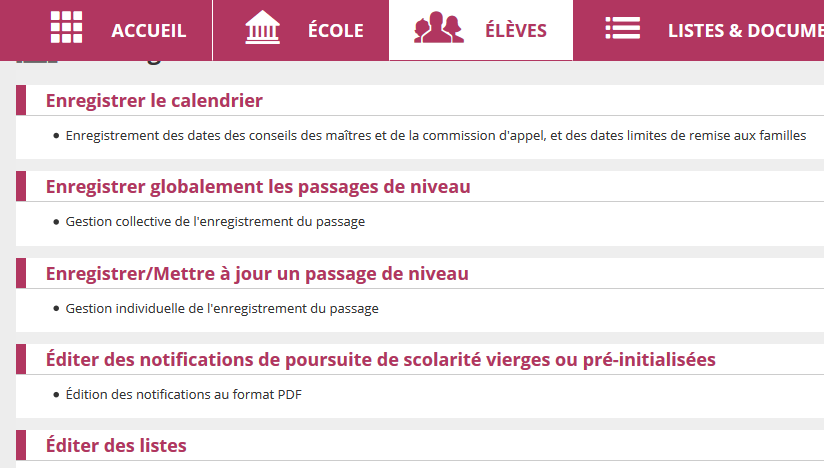 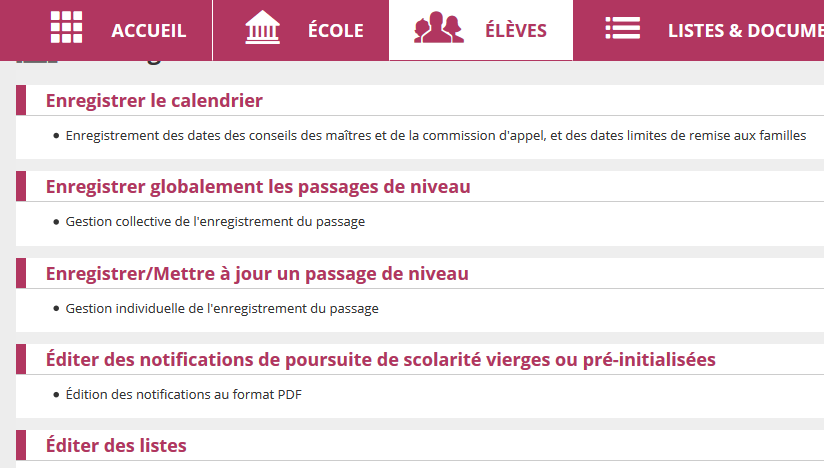 Etape 3 : Editer les notifications et signer chaque feuille.Important : éditer la décision de passage.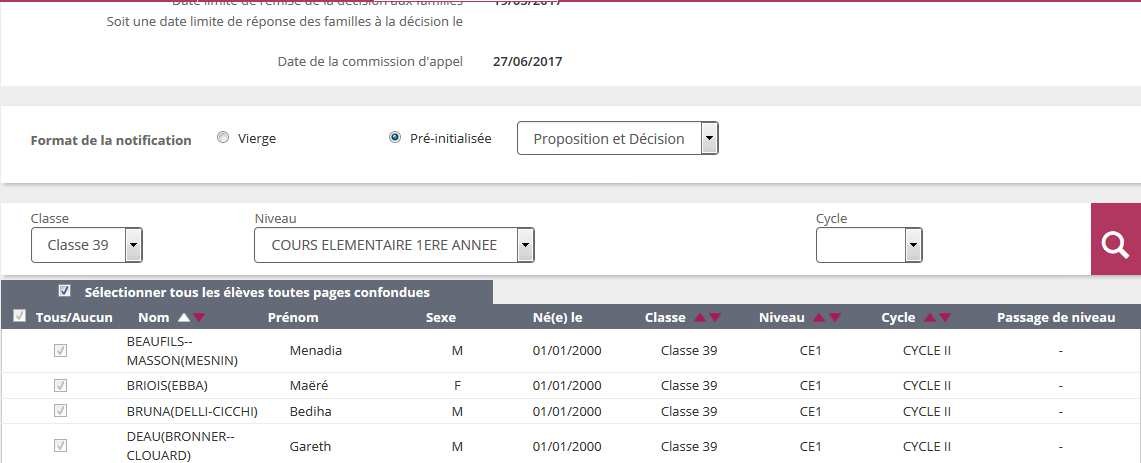 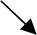 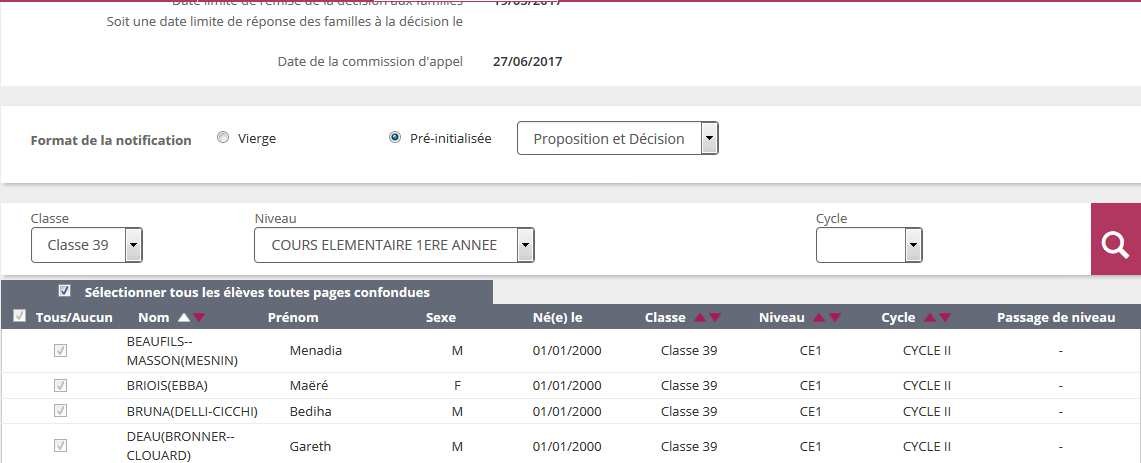 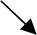 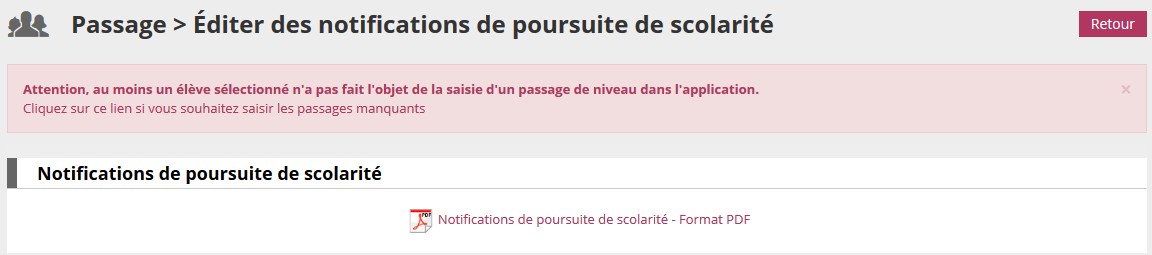 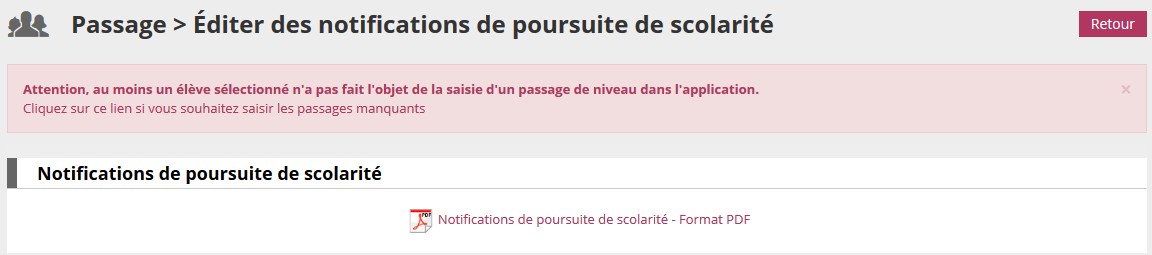 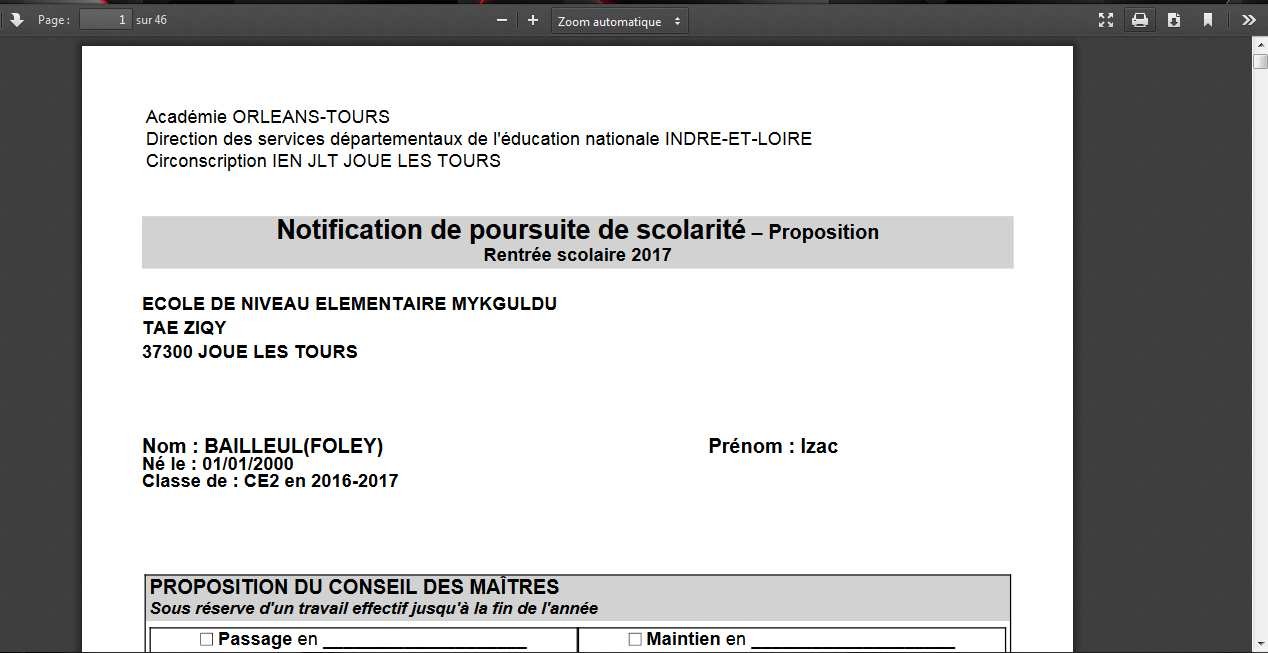 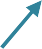 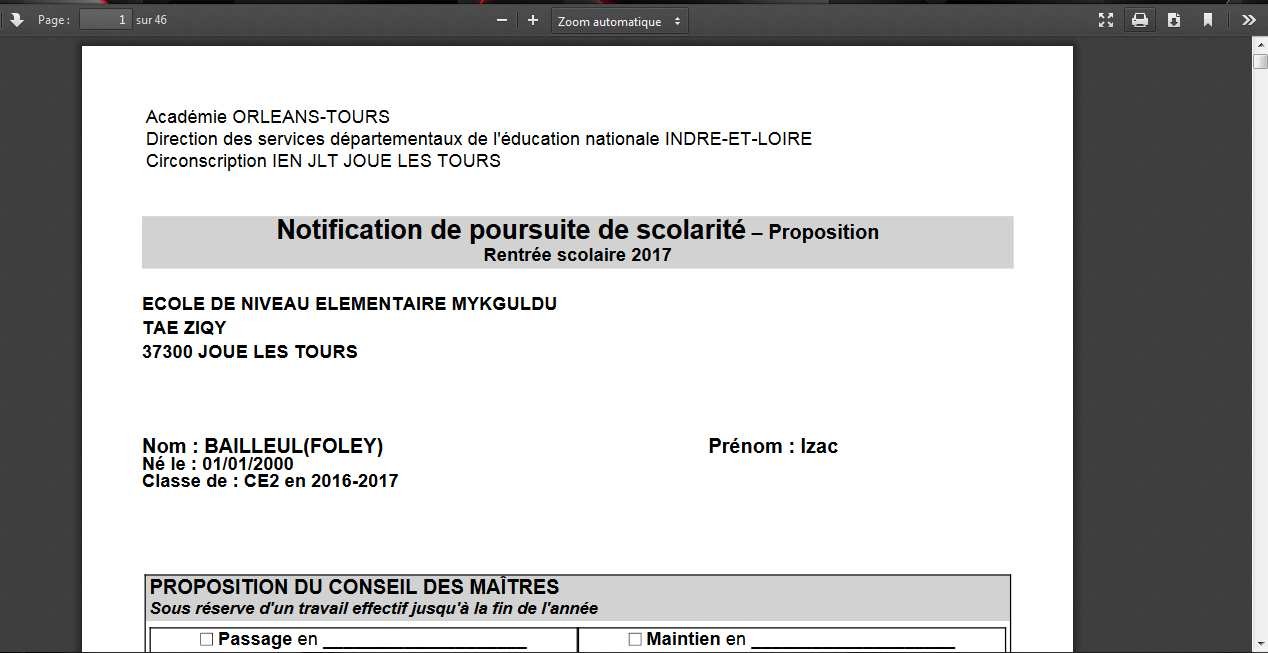 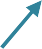 